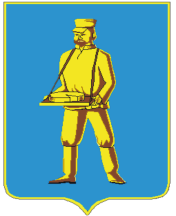 СОВЕТ ДЕПУТАТОВЛОТОШИНСКОГО МУНИЦИПАЛЬНОГО РАЙОНАМОСКОВСКОЙ ОБЛАСТИР Е Ш Е Н И Еот ________  № ______Об утверждении  перечня имущества, предлагаемого к передаче из собственности Лотошинского  муниципального района Московской области в собственность городского поселения Лотошино Лотошинского муниципального района Московской области Руководствуясь Федеральным законом от 06.10.2003 №131-ФЗ «Об общих принципах организации местного самоуправления в Российской Федерации», Уставом Лотошинского муниципального района Московской области, постановлением Правительства РФ от 13.06.2006 № 374 «О перечнях документов, необходимых для принятия решения о передаче имущества из федеральной собственности в собственность субъекта Российской Федерации или муниципальную собственность, из собственности субъекта Российской Федерации в федеральную собственность или муниципальную собственность, из муниципальной собственности в федеральную собственность или собственность субъекта Российской Федерации», рассмотрев обращения Администрации городского поселения Лотошино Лотошинского муниципального района от 02.05.2017 № 3/53-511, от 19.06.2017 № 3/53-651, принимая во внимание согласие Администрации Лотошинского муниципального района от 01.06.2017 №1/16-3295, Решение Совета депутатов городского поселения Лотошино Лотошинского муниципального района Московской области от 13.06.2017 № 299/39 «О согласовании приемки имущества из собственности муниципального образования «Лотошинский муниципальный район Московской области» в муниципальную собственность городского поселения Лотошино», Совет депутатов Лотошинского муниципального района Московской областир е ш и л: 1. Утвердить перечень имущества, предлагаемого к передаче из муниципальной собственности Лотошинского муниципального района Московской области в собственность городского поселения Лотошино Лотошинского муниципального района Московской области (приложение). 2. Передать в собственность городского поселения Лотошино Лотошинского муниципального района Московской области из собственности Лотошинского муниципального района Московской области имущество, указанное в приложении к настоящему решению.        3. Опубликовать настоящее решение в газете «Сельская новь» и разместить на официальном сайте www.лотошинье.рф.Председатель Совета депутатов Лотошинского муниципального района                                            Р.Н. СмирновГлава Лотошинскогомуниципального района                                                                     Е.Л. В Е Р Н О:Разослать: депутатам – 15 экз., Комитету по управлению имуществом – 4 экз. (заверенных), администрации г.п. Лотошино - 3 экз. (заверенных), Совету депутатов г.п. Лотошино, прокурору, газете «Сельская новь», юридическому отделу, в дело.                                                                                                                                Приложение крешению  Совета депутатовЛотошинского муниципального района Московской областиот                         № _____________ПЕРЕЧЕНЬ имущества, предлагаемого к передаче из собственности Лотошинского муниципального районаМосковской области в собственность городского поселения Лотошино Лотошинского муниципального района Московской области№п/пПолное наименование организацииАдрес места нахождения организации, ИНН организацииНаименование имуществаАдрес места нахождения имуществаИндивидуализирующие характеристики имущества1Гранитный монумент «Князьям Мещерским»Московская область, Лотошинский муниципальный район. Городское поселение Лотошино, п. Лотошино, ул. Центральная Инвентарный номер 1101131000535Стоимость имущества 72000 (семьдесят две тысячи) рублей 00 копеек